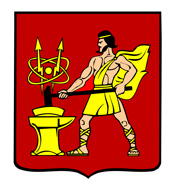 АДМИНИСТРАЦИЯ  ГОРОДСКОГО ОКРУГА ЭЛЕКТРОСТАЛЬМОСКОВСКОЙ   ОБЛАСТИПОСТАНОВЛЕНИЕ____01.08.2022____ № __825/8____О внесении изменений в постановление Администрации городского округа Электросталь Московской области от 17.05.2022 № 471/5 «О подготовке объектов жилищно-коммунального, энергетического хозяйства и социальной сферы городского округа Электросталь Московской области к осенне-зимнему периоду 2022/2023года».Во исполнение федеральных законов от 06.10.2003 № 131-ФЗ «Об общих принципах организации местного самоуправления в Российской Федерации», от 27.07.2010 № 190-ФЗ «О теплоснабжении», от 07.12.2011 № 416-ФЗ «О водоснабжении и водоотведении», Правил оценки готовности к отопительному периоду, утверждённых приказом Министерства энергетики Российской Федерации от 12.03.2013 № 103, письмом Министерства энергетики Московской области от 08.06.2022 №Исх-6517/26-08,Администрация городского округа Электросталь Московской области ПОСТАНОВЛЯЕТ:1. Внести в постановление Администрации городского округа Электросталь Московской области от 17.05.2022 № 471/5«О подготовке объектов жилищно-коммунального, энергетического хозяйства и социальной сферы городского округа Электросталь Московской области к осенне-зимнему периоду 2022/2023 года»,изменение в Состав комиссий по проверке готовности потребителей тепловой энергии к осенне-зимнему периоду 2022/2023 года, изложить в редакции согласно приложению № 1к настоящему постановлению.2. Начальникуотдела по связям с общественностью Администрации городского округаЭлектросталь Московской области (НикитинаЕ.В.) обеспечить размещение на официальном сайте городского округа Электросталь Московской области в информационно-телекоммуникационной сети «интернет» по адресу: www.electrostal.ru.3. Настоящее постановление вступает в силу со дня его подписания.4. Контроль за выполнением настоящего постановления возложить на заместителя Главы Администрации городского округа Электросталь Московской области
Борисова А.Ю.Глава городского округа                                                                                         И.Ю. ВолковаПриложение №1к постановлению Администрации городского округа Электросталь Московской области от  __01.08.2022___№  ___825/8____«УТВЕРЖДЕНпостановлением Администрациигородского округа Электросталь Московской областиот 17.05.2022 №471/5Состав комиссий по проверке готовности потребителей тепловой энергии к осенне-зимнему периоду 2022/2023годаПо проверке управляющих (обслуживающих) организацийПо проверке объектов в сфере образования, как потребителей тепловой энергииПо проверке объектов в сфере культуры, как потребителей тепловой энергииПо проверке объектов в сфере физической культуры и спорта, как потребителей тепловой энергииВерно: Начальник УГЖКХ                                       __________________ В.А. АлександроваПредседатель комиссии:Никешина Е.В.– начальник отдела жилищной инфраструктуры Управления городского жилищного и коммунального хозяйства Администрации городского округа Электросталь Московской областиГоршкова А.О.- ведущий экспертотдела жилищной инфраструктуры Управления городского жилищного и коммунального хозяйства Администрации городского округа Электросталь Московской областиНикульшина И.Г.- заместитель начальника Управления городского жилищного и коммунального хозяйства Администрации городского округа Электросталь Московской областиПредставительтеплоснабжающей (теплосетевой) организации, к тепловым сетям которой непосредственно подключены теплопотребляющие установки многоквартирных домов, находящихся в управлении (на обслуживании)ПредставительПредставительЦентрального управления Федеральной службы по экологическому, технологическому и атомному надзору (по согласованию)Главного управления Московской области «Государственная жилищная инспекция Московской области»Председатель комиссии:Жаров А.М.– директор муниципального учреждения «Центр материально-технического обеспечения учреждений образования»Члены комиссии:Лебедев А.Н.- начальник отдела коммунального хозяйства муниципального учреждения «Центр материально-технического обеспечения учреждений образования»Никульшина И.Г.- заместитель начальника Управления городского жилищного и коммунального хозяйства Администрации городского округа Электросталь Московской областиПредставительтеплоснабжающей (теплосетевой) организации, к тепловым сетям которой непосредственно подключены теплопотребляющие установки объектов в сфере образованияПредставительЦентрального управления Федеральной службы по экологическому, технологическому и атомному надзору (по согласованию)Председатель комиссии:Бобков С.А.– начальник Управления по культуре и делам молодежи Администрации городского округа Электросталь Московской областиЧлены комиссии:Ткаченко О.А.– старший эксперт Управления по культуре и делам молодежи Администрации городского округа Электросталь Московской областиНикульшина И.Г.– заместитель начальника Управления городского жилищного и коммунального хозяйства Администрации городского округа Электросталь Московской областиПредставительтеплоснабжающей (теплосетевой) организации, к тепловым сетям которой непосредственно подключены теплопотребляющие установки объектов в сфере культурыПредставительЦентрального управления Федеральной службы по экологическому, технологическому и атомному надзору (по согласованию)Председатель комиссии:Журавлев М.А.– начальник отдела по физической культуре и спорту Администрации городского округа Электросталь Московской областиЧлены комиссии:Вострухов П.М.– старший эксперт отдела по физической культуре и спорту Администрации городского округа Электросталь Московской областиНикульшина И.Г.– заместитель начальника Управления городского жилищного и коммунального хозяйства Администрации городского округа Электросталь Московской областиПредставительтеплоснабжающей (теплосетевой) организации, к тепловым сетям которой непосредственно подключены теплопотребляющие установки объектов в сфере физической культуры и спортаПредставительЦентрального управления Федеральной службы по экологическому, технологическому и атомному надзору (по согласованию)»